CORPORACIÓN EDUCACIONAL A&G 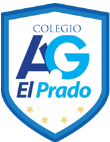 COLEGIO EL PRADO PROFESORA: JENNIFER TORRES 1RO BÁSICOGUÍA DE APRENDIZAJE DE HISTORIA, GEOGRAFÍA Y CS. SOCIALES 1RO BÁSICONombre: _________________________________________Fecha: ______________Ordena los días de la semana empezando por el lunes. Después, pinta con rojo los días que vas al colegio.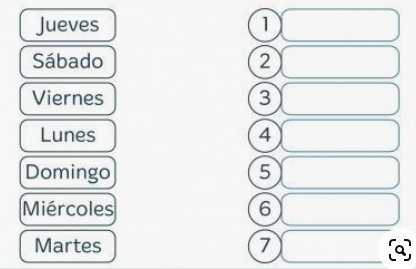 OBJETIVOReconocer los días de la semana